Številka: 	4780-5/2024-2720Datum: 	9. 4. 2024Zadeva: 	Namera o sklenitvi neposredne kupoprodajne pogodbe za osebni avtomobil Kia Picanto, letnik 2006Ministrstvo za solidarno prihodnost, na podlagi 78. in 52. člena Zakona o stvarnem premoženju države in samoupravnih lokalnih skupnosti (Uradni list RS, št. Uradni list RS, št. 11/18, 79/18 in 78/23 – ZORR) v povezavi z 19. členom Uredbe o stvarnem premoženju države in samoupravnih lokalnih skupnosti (Uradni list RS, št. 31/18), objavljaNAMERO 
o sklenitvi neposredne pogodbe za prodajo osebnega avtomobila znamke:Kia Picanto 1.0, letnik 2006, kovinsko sive barve, bencinski 999 ccm, 44 kW, število prevoženih kilometrov ca 110.000 km, VIN: KNEBA24426T311668.Avtomobil je slabše ohranjen, dalj časa že stoji, karoserija je na več mestih popraskana, pred registracijo potreben temeljit pregled in servis.Ministrstvo za solidarno prihodnost ponudbe za nakup avtomobila sprejema do vključno 20 dni od dneva objave te namere pod številko zadeve 4780-5/2024-2720.Nepodpisane ponudbe in ponudbe prispele po roku za oddajo ponudb ne bodo upoštevane. Pri pošiljanju ponudb po pošti upoštevajte spremenjene pogoje Pošte Slovenije d.o.o. o dostavi pisemskih pošiljk od 1. 7. 2021 dalje.Ponudbena cena ne sme biti nižja od 30 EUR, pri čemer ponudbena cena predstavlja končni znesek kupnine.Če bo v roku prispelo več ponudb, se bodo z zainteresiranimi ponudniki opravila dodatna pogajanja o ceni. V primeru dveh ali več ponudb z enakim zneskom se bodo ravno tako izvedla dodatna pogajanja. Pogodba bo sklenjena s tistim ponudnikom, ki bo ponudil najvišji znesek.Vse morebitne stroške pri prenosu lastništva plača kupec. Plačilo kupnine je 8 dni po podpisu pogodbe. Plačilo celotne kupnine v roku je bistvena sestavina pravnega posla.Če izbrani ponudnik ne bo podpisal pogodbe v roku 5 delovnih dni po pozivu in če ne bo plačal kupnine v roku 8 dni po podpisu pogodbe z obeh strani, lahko Ministrstvo za solidarno prihodnost pozove k sklenitvi pogodbe naslednjega ponudnika, ki je ponudil najvišjo ceno.Avtomobil se prodaja po načelu videno – kupljeno, zato morebitne reklamacije po sklenitvi prodajne pogodbe ne bodo upoštevane.Lokacija avtomobila je na Škofjeloški cesti v Medvodah.Ponudbo lahko oddate po navadni pošti na naslov ministrstva ali po elektronski pošti - gp.msp@gov.si, pod št. zadeve 4780-5/2024-2720V skladu z Uredbo (EU) 2016/679 Evropskega parlamenta in Sveta z dne 27. aprila 2016 o varstvu posameznikov pri obdelavi osebnih in o prostem pretoku takih podatkov (Splošna uredba o varstvu podatkov, v nadaljnjem besedilu: GDPR) in predpisi, ki urejajo varstvo osebnih podatkov, pogodbeni stranki soglašata, da osebnih podatkov ne bosta uporabljali v nasprotju z določili Uredbe GDPR in predpisi o varstvu osebnih podatkov.Priloga 1 - ponudba za Kia Picanto 1.0, letnik 2006Priloga 2 - slikePriloga 1Št. zadeve: 4780-5/2024-2720Ponudba za nakup osebnega avtomobila Kia Picanto 1.0, letnik 2006,Ponudnik: __________________________________________________________________Naslov: ____________________________________________________________________Matična številka ali EMŠO: __________________________________Davčna številka: __________________________________________Kontaktni telefon: _________________________________________E – mail: ________________________________________________Izjava:Izjavljam, da sem seznanjen(-a), da se bo pogodba sklenila na način videno-kupljeno.Ponujam: __________________ EURKraj in datum: _________________________	Ponudnik: _________________________	Podpis: ___________________________Priloga 2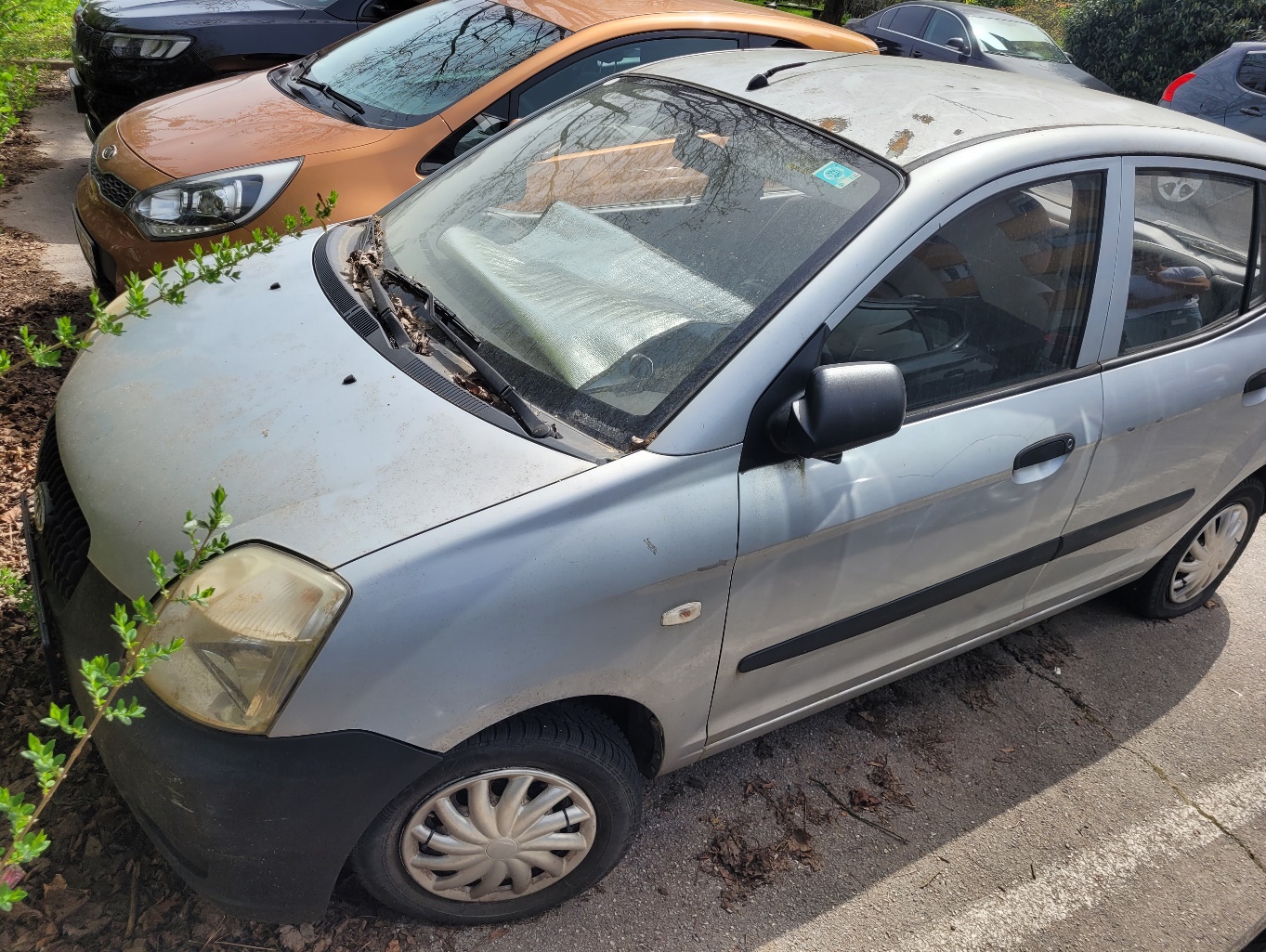 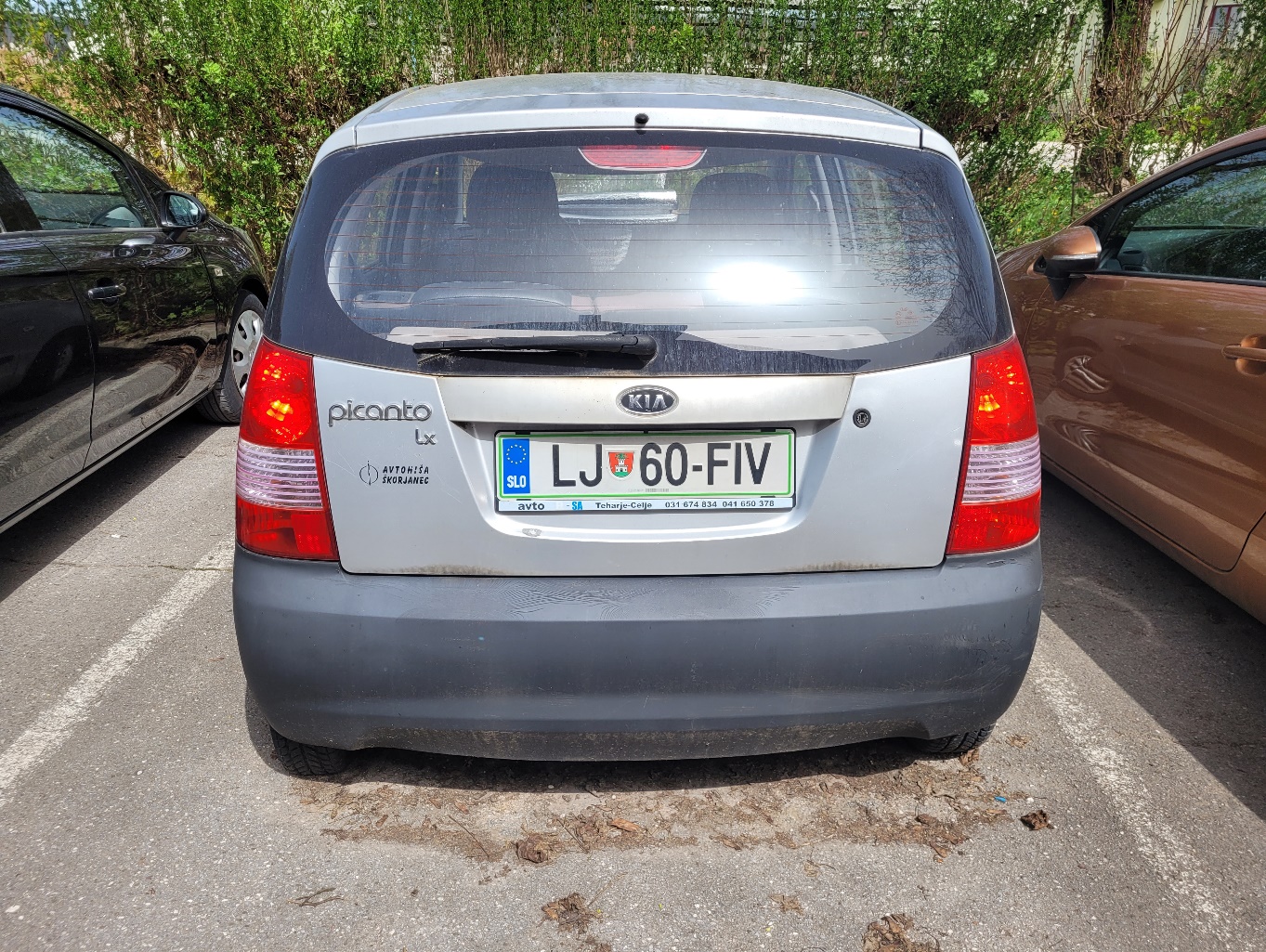 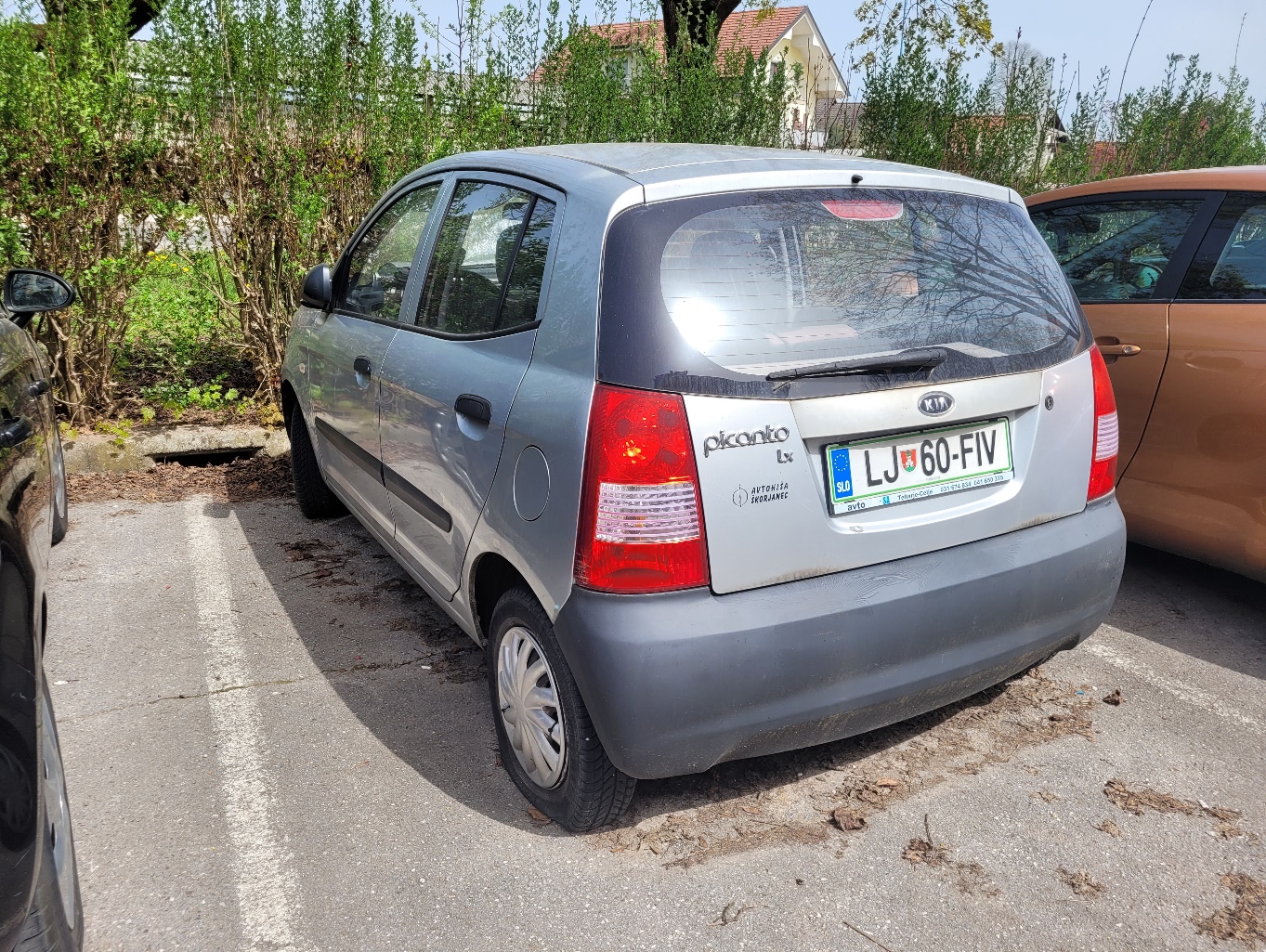 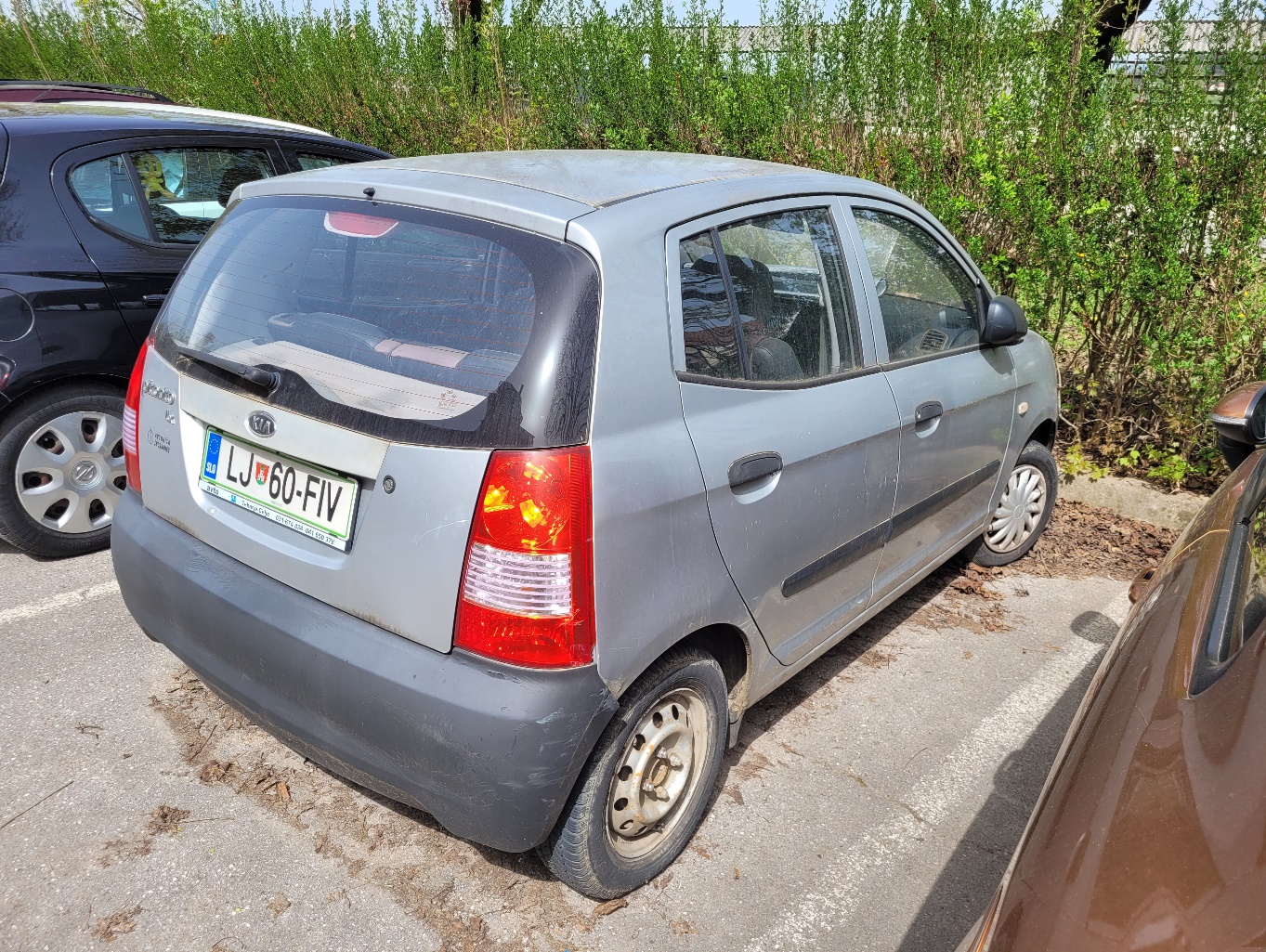 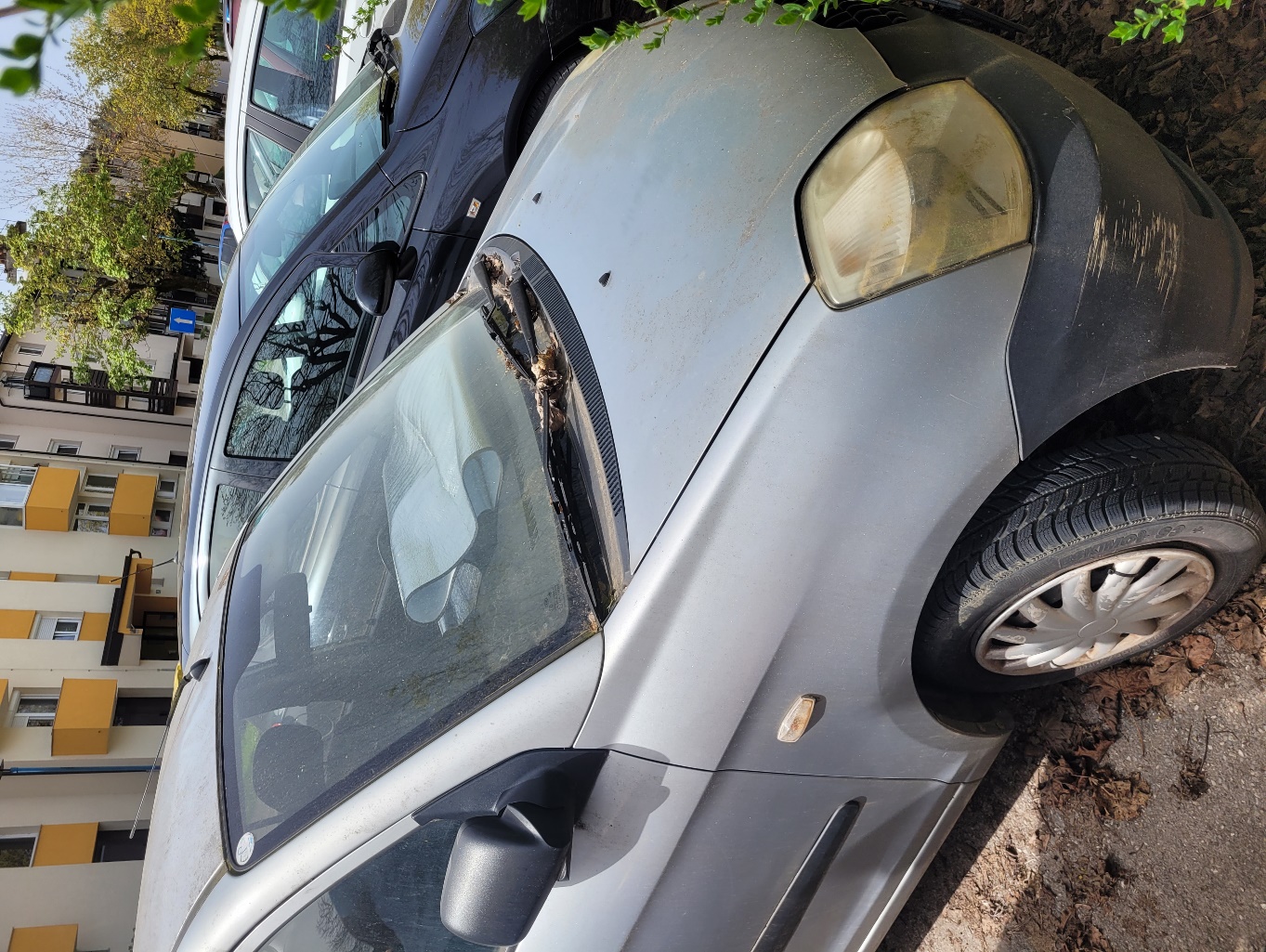 